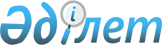 Мемлекеттік орман қоры учаскелерiнде орман қорын күзету, қорғау, пайдалану, ормандарды молықтыру және орман өсiру жөнiндегi нормалар мен нормативтердi бекiту туралы
					
			Күшін жойған
			
			
		
					Қазақстан Республикасы Үкіметінің 2004 жылғы 19 қаңтардағы N 53 қаулысы. Күші жойылды - Қазақстан Республикасы Үкіметінің 2015 жылғы 29 желтоқсандағы № 1108 қаулысымен      Ескерту. Күші жойылды - ҚР Үкіметінің 29.12.2015 № 1108 (алғашқы ресми жарияланған күнінен кейін күнтізбелік он күн өткен соң қолданысқа енгізіледі) қаулысымен.      РҚАО-ның ескертпесі.      ҚР мемлекеттік басқару деңгейлері арасындағы өкілеттіктердің аражігін ажырату мәселелері бойынша 2014 жылғы 29 қыркүйектегі № 239-V ҚРЗ Заңына сәйкес ҚР Ауыл шаруашылығы министрінің 2015 жылғы 20 шілдедегі № 18-02/664 бұйрығын қараңыз.      Ескерту. Тақырып жаңа редакцияда - ҚР Үкіметінің 2012.11.07 N 1413 (алғашқы ресми жарияланғанынан кейін күнтізбелік он күн өткен соң қолданысқа енгізіледі) Қаулысымен.      Қазақстан Республикасының 2003 жылғы 8 шiлдедегi Орман кодексiнiң 12-бабына сәйкес Қазақстан Республикасының Үкiметi қаулы етеді: 

      1. Қоса беріліп отырған мемлекеттік орман қоры учаскелерiнде орман қорын күзету, қорғау, пайдалану, ормандарды молықтыру және орман өсiру жөнiндегi нормалар мен нормативтер бекiтілсін.

      Ескерту. 1-тармақ жаңа редакцияда - ҚР Үкіметінің 2012.11.07 N 1413 (алғашқы ресми жарияланғанынан кейін күнтізбелік он күн өткен соң қолданысқа енгізіледі) Қаулысымен.

      2. Осы қаулы қол қойылған күнiнен бастап күшiне енедi.       Қазақстан Республикасының 

      Премьер-Министрі 

Қазақстан Республикасы  

Үкiметiнiң        

2004 жылғы 19 қаңтардағы  

N 53 қаулысымен     

бекiтiлген        

Мемлекеттік орман қоры учаскелерiнде орман қорын күзету, қорғау, пайдалану, ормандарды молықтыру және орман өсiру жөнiндегi нормалар мен нормативтер      Ескерту. Тақырып жаңа редакцияда - ҚР Үкіметінің 2012.11.07 N 1413 (алғашқы ресми жарияланғанынан кейін күнтізбелік он күн өткен соң қолданысқа енгізіледі) Қаулысымен. 

  1. Мемлекеттік орман қоры учаскелерiнде ормандарды күзету және қорғау жөнiндегi iс-шараларды орындауға арналған техника мен жабдықтарға тиесілік нормалары      Ескерту. 1-бөлімге өзгерту енгізілді - ҚР Үкіметінің 2011.08.24 № 949 Қаулысымен.___________________________________________________________________ 

р/с |Техниканың| Жұмыс көлемiнiң       | Өрттен қорғалатын   | Орман 

    |атауы     | 1000 километрiне,     | аумақтың 1000       |қорғау 

N   |          | бiрлiк                | гектарына, бірлік   |жұмыс. 

    |          |_______________________|_____________________|тары 

    |          |Мине.|Мини.|Өрт.|Өрт.  |Алма. |Жамбыл,|барлық|(бүр. 

    |          |рал. |рал  |ке  |ке    |ты,   |Қызыл.|облыс. |ку), 

    |          |дан. |дан  |қар.|қар.  |Шығыс |орда, |тардың |1000 

    |          |ды.  |ды.  |сы  |сы    |Қа.   |Маң.  |орман. |га, 

    |          |рыл. |рыл. |мақ.|мақ.  |зақ.  |ғыс.  |ды дала|бірлік 

    |          |ған  |ған  |сат.|сат.  |стан  |тау,  |және   | 

    |          |ал.  |ал.  |тағы|тағы  |Жам.  |Оңтүс.|дала   | 

    |          |қап. |қап. |жол.|жол.  |был,  |тік   |аймақ. | 

    |          |тар  |тар. |дар |дар.  |Оңтүс.|Қа.   |тарын. | 

    |          |(жы. |ға   |салу|ды    |тік   |зақ.  |да     | 

    |          |ра.  |(жы. |    |жөн.  |Қазақ.|Қа.   |       | 

    |          |лар) |ра.  |    |және  |стан  |зақ.  |       | 

    |          |жа.  |лар. |    |күтіп |облыс.|стан  |       | 

    |          |сау  |ға)  |    |ұстау |тары. |облыс.|       | 

    |          |     |кү.  |    |      |ның   |тары. |       | 

    |          |     |тім  |    |      |таулы |ның   |       | 

    |          |     |жа.  |    |      |аймақ.|шөлейт|       | 

    |          |     |сау  |    |      |тарын.|аймақ.|       | 

    |          |     |     |    |      |да    |тарын.|       | 

    |          |     |     |    |      |      |да    |       | 

____|__________|_____|_____|____|______|______|______|_______|_____ 

1       2         3     4    5     6      7     8       9      10 __________________________________________________________________ 

1   Өрт сөндiру                          0,015  0,002  0,049 

    машинасы 2   Тракторлар: 

2.1        3т   0,84        9,3   2,79   0,023  0,004  0,1 2.2        1,4T 1,34  1,9   20,2  6,06                         1,9 3   Бульдозер               2,76  0,83 4   Бортты      0,02  0,01  0,72  0,22                         0,045 

    автомашина 

    2,5-3 т 5   Автоцис.                                                   0,47 

    терна 

    2,5-3 т 6   Күзет маши.                          0,023 0,002  0,074 

    насы 7   Мотоцикл                             0,81  0,022  0,615 

   (ат)* 8   Бензиндi                 2,7         0,038 0,001  0,123 

    ара 9   Тiркемелi, 

    аспалы маши. 

    налар мен 

    жабдықтар: 

9.1 Бұташапқыш,              2,84 

    қопарғыш 9.2 Teppacep                 2,0  3,03 9.3 Дискілі     0,76  0,45        2,79 

    тырма 9.4 Таптауыш                 0,46 3,03 9.5 Шалғы             1,45 9.6 Ағаш тасуға 

икемдi құрал                 4,0 10 Ранецтi бүрік. 

   кiш, ауа үрлейтін                     0,75  0,004  0,246

   бүріккіш11 Тракторлы бү. 

   рiккiш                                                      1,9 12 Орман өртiн 

   сөндiретiн мото. 

   помпа                                 0,03  0,004  0,049 13 Өртке қарсы 

   қолданылатын қос 

   дискілі соқа                          0,008 0,001  0,025 14 Орман өртiне 

   қолданылатын 

   фрезерлiк агрегат                     0,008 0,001  0,025 15 Орман өртiне 

   қарсы жолақ тартушы                   0,008        0,025 16 Тұтандырғыш 

   аппарат                               0,015        0,025 

___________________________________________________________________ 

1-1. Мемлекеттік орман қоры учаскелерінде ормандарды күзету және қорғау жөніндегі іс-шараларды орындауға арналған, қамтамасыз етілетін объектілердің және техниканың, байланыс құралдары мен спутниктік навигация аспаптарының тиесілік нормалары      Ескерту. 1-1-бөліммен толықтырылды - ҚР Үкіметінің 2011.08.24 № 949 Қаулысымен. 

1-2. Мемлекеттік орман қоры учаскелерінде ормандарды күзету және қорғау жөніндегі іс-шараларды орындайтын қызметкерлері үшін байланыс құралдары мен спутниктік навигация аспаптарының тиесілік нормалары      Ескерту. 1-2-бөліммен толықтырылды - ҚР Үкіметінің 2011.08.24 № 949 Қаулысымен. 

2. Мемлекеттік орман қоры учаскелерiнде орман қорын пайдалану, ормандарды молықтыру және орман өсiру жөнiндегi іс-шараларды орындауға арналған техника мен жабдықтардың тиесілілік нормалары      Ескерту. Тақырып жаңа редакцияда - ҚР Үкіметінің 2012.11.07 N 1413 (алғашқы ресми жарияланғанынан кейін күнтізбелік он күн өткен соң қолданысқа енгізіледі) Қаулысымен.___________________________________________________________________ 

р/с | Техниканың          | Күтіп   |Сани.    |Екпелер| Көшет. 

N   | атауы               | баптау  |тарлық   |өсіру, | тер,   

    |                     | мақса.  |кесу     |млн.   | өсіру, 

    |                     | тында   |1000м 3    | дана,  | млн. 

    |                     | кесу,   |бірлік   |бірлік | дана, 

    |                     | 1000м 3  |           |        |  бірлік 

     |                       |  бірлік  |         |       | 

____|____________________ |_________|_________|_______|__________ 

  1         2                  3         4       5        6 

___________________________________________________________________ 

1    Мынадай сыныптағы 

     тракторлар: 1.1  5-6 т 1.2  3т                                         0,145   0,81 1.3  1,4 т                 0,41       0,41      0,021   2,62 1.4  0,6-09 т                                   0,169   0,44 2    Экскаватор                                 0,024   0,143 3    Автомаши. 

     налар: 3.1  бортты 2,5-3 т        0,02       0,02      0,04 3.2  өзi түсiргiш 

     3-5 т                                      0,19    0,05 3.3  автоцистерна 

     2,5-3 т               0,001      0,001     0,02    0,12 4    Сорап стан. 

     циясы                                      0,12 5    Бензиндi ара          0,55       0,23 6    "Секор" үлгі. 

     сiндегi мото. 

     аспап                 0,42 7    Тiркемелi, аспалы 

     машиналар мен 

     құралдар: 7.1  Бұташапқыш, 

     қопарғыш 7.2  Төрт корпусты 

     соқа                                       0,01    0,07 7.3  Қопсытқыш соқа                                     0,08 7.4  Бұрғы                                      0,12    0,25 7.5  Қар жыртқыш 7.6  Қазғыш қапсырма, 

     қазғыш соқа                                0,01    0,38 7.7  Дискілi тырма                              0,001   0,015 7.8  Тiсті тырмалар 

     (буын)                                     0,024   0,08 7.9  Сыдыра жыртқыш 7.10 Қопсытқыштар: 

     қарықтық ормандық 

     бүйiрлi 

     өciмдік 

     коректендiргіш                             0,13    2,36 

     Булы                                       0,005   0,15 7.11 Таптауыш                                   0,002   0,01 7.12 Орман питомник. 

     терiне арналған 

     тұқым сепкіш                               0,02 7.13 Сексеуілге арнал. 

     ған тұқым сепкiш 7.14 Ағаш отырғызатын 

     машина отырғызғыш                                  0,19 7.15 Бүрiккiш                                   0,011   0,18 7.16 Тіркемелер, 

     тыңайтқыш шашқыш                           0,006   0,11 7.17 Байлама                                    0,006   0,02 8    Жаңбырлатқыш 

     машина                                     0,12    0,6 

___________________________________________________________________       таблицаның жалғасы ___________________________________________________________________ 

р/с|     Жұмыс көлемінің 1000 гектарына, бірлік 

N  | 

___|_______________________________________________________________ 

   |Алаңды  | Алаңды |Топырақ. |Себу      |Себу     |Орман |Орман. 

   |қопсыту | тазарту|ты дайын.|алдында   |алдында  |ағаш. |ның 

   |        |        |дау      |топырақ.  |топырақ  |тарын |таби. 

   |        |        |         |ты өңдеп, |ты өңдеп,|күтіп |ғи 

   |        |        |         |ағаш тұ.  |ағаш     |баптау|қайта  

   |        |        |         |қымын себу|отырғызу |      |түленуі. 

   |        |        |         |          |         |      | не 

   |        |        |         |          |         |      |жәрдем. 

   |        |        |         |          |         |      | десу 

___|________|________|_________|__________|_________|______|_______ 

1     7       8         9         10         11      12     13 

___________________________________________________________________ 

1 1.1  34,5      14 1.2            0,76     7,99                2,03      0,3    0,24 1.3                     0,49      0,6       0,95      1,04 1.4 2 3 3.1   0,24     0,07     0,07      0,25       0,23      0,7   0,12 3.2    3.3   0,24     0,14     0,07      0,11       0,01      0,02 4 5 6 7 7.1   34,5     14,0 7.2                     3,59      0,3                 0,3    0,08 7.3 7.4                                                          0,08 7.5                     1,14 7.6 7.7                     3,26      0,1                        0,08 7.8                     1,47                 3,8 

7.9                     0,29 7.10 

                        0,2                           1,34 

                                                      1,04 

                                                      1,04 

                        0,29                 0,95 

7.11 7.12 7.13                              0,2 7.14                                         6,09 7.15 7.16 7.17                                         2,03 8 

___________________________________________________________________ 

  

3. Мемлекеттік орман қоры жерлерiндегi ормандарды 

қорғау нормативтерi ___________________________________________________________________ 

р/с|   Мемлекеттiк орман қорының| Орман қарау   |   Орман шеберi 

N  |   санаттары                | аймағының     |   учаскесiнiң 

   |                            | нормативтiк   |   нормативтiк 

   |                            | алаңы,        |   алаңы, 

   |                            | мың га        |   мың га 

___|____________________________|_______________|__________________ 

1   Елдi мекендер мен емдеу-сау. 

    ықтыру мекемелерiнiң жасыл 

    аймақтары, қала ормандары 

    мен орманды саябақтар           0,25             1,0 2   Мемлекеттік қорғаныштық ор. 

    ман алқаптары                   0,35             1,6 3   Өзендер, көлдер, су қойма. 

    лары, каналдар және басқа да 

    су объектілерінің жағалаула. 

    рындағы тыйым салынған бел. 

    деулер; халықаралық және 

    республикалық маңызы бар 

    ортақ пайдаланудағы 

    темiр жолдар мен автомобиль 

    жолдарының бойындағы орман. 

    дардың қорғаныштық орманды 

    алқаптар; халықаралық және 

    республикалық маңызы бар 

    ортақ пайдаланудағы темiр 

    жолдар мен автомобиль 

    жолдарына, магистральды 

    құбырларға және басқа да 

    желілiк құрылыстарға бөлiп 

    берілген белдеулердегi 

    қорғаныштық екпелер            1,75              8,0 4   Эрозияға қарсы ормандар: 

    а) дала және орманды-дала 

    аудандарында;                  1,5               7,0 

    б) шөлдi аудандарда            30,0              150,0 5   Егiстiк топырағын қорғау 

    ормандары: 

    оның iшінде: 

    1) далалық шоқ ормандар; 

    Қазақстандық шағын адырды 

    қоса алғанда, шөлейт, дала, 

    орманды-дала аудандарындағы 

    ормандар                       2,0                9,0 

    2) орманы аз таулы аудан.      5,25               24,0 

    дардағы ормандар; 

    3) шөлдi аудандардағы 

    ормандар                       40,0               160,0 6   Ерекше қорғалатын орман 

    аумақтары: 

    оның iшiнде: 

    1) мемлекеттiк қорықтық 

    аймақтар ормандары; 

    мемлекеттік табиғат 

    ескерткіштері; генетикалық 

    орман резерваттарын қоса 

    алғанда ғылыми маңызы бар 

    орман учаскелерi; 

    ормандағы жемiстік екпе 

    ағаштар;                        1,25              5,0 

    2) ерекше бағалы орман 

    массивтерi; 

    жаңғақты кәсiпшілiк 

    аймақтары;                      2,5               10,0 

    3) субальпiлiк ормандар         5,0               20,0 

___________________________________________________________________ 

      Ескерту: Аумақтың игерілуiне, мемлекеттік орман қоры учаскелерiнiң ормандылығына және қол жетiмділiгiне қарай көрсетілген нормативтердi +/-25 % түзетуге рұқсат етіледi. 

3-1. Орман шаруашылығы мемлекеттік мекемелері мен ерекше қорғалатын табиғи аумақтардың өрт сөндіру-химия станциялары (ӨХС) қызметкерлері санының нормативтері      Ескерту. 3-1-бөліммен толықтырылды - ҚР Үкіметінің 2011.08.24 № 949 Қаулысымен. 

  4. Ерекше қорғалатын табиғи аумақтар жерлерiндегі 

ормандарды қорғау нормативтері __________________________________________________________________ 

Р/с |   Функциональдық аймақтар |  Орман қарау   |   Орман шеберi 

N   |                           |  аймағының     |   учаскесiнiң 

    |                           |  нормативтiк   |   нормативтiк 

    |                           |  алаңы,        |   алаңы, 

    |                           |  мың га        |   мың га 

____|___________________________|________________|________________ 

I. Биосфeралық қорықтарды қоса алғанда мемлекеттiк табиғи қорықтар 

___________________________________________________________________ 1    Қорықтық режим, оның 

     iшiнде: 

     1) орманды-дала және дала 

     аудандарында                    1,25 

     2) таулы аудандарда оның 

     iшiнде:      

     а) орман өскен                  2,3 

     б) ормансыз                     4,0 

     3) шөл және шөлейт 

     аудандарда                      20,0 

     4) сулы-батпақты алқапта        9,5 

___________________________________________________________________ 

II. Мемлекеттік ұлттық табиғи парктер 

___________________________________________________________________ 

1    Қорықтық режим, оның 

     iшiнде: 

     1) орманды дала және далалық 

     аудандарында                    1,25             5,0 

     2) таулы аудандарда, оның  

     iшiнде: 

     а) орман өскен                  2,3              9,5 

     б) ормансыз                     4,9              16,0 

     3) шөл және шөлейт 

     аудандарда                      20,0             80,0 

___________________________________________________________________ 

2    Қаумал режимi, оның iшiнде: 

     1) рекреациялық пайдаланудағы, 

     оның iшiнде: 

     а) жоғары қарқынмен 

     пайдаланылатын;                 0,25             1,0 

     б) төмен қарқынмен 

     пайдаланылатын                  1,0              4,0 

     2) әкiмшілiк-өндiрiстiк 

     қызметте; келушілер мен 

     туристерге қызмет көрсетуде; 

     шектеулi шаруашылық қызметте    1,5              5,0 

___________________________________________________________________ 

III. Мемлекеттік табиғи резерваттар 

___________________________________________________________________ 

1    Қорықтық өзек, оның iшiнде: 

     1) орманды-дала және дала 

     аудандарында                    1,25              5,0 

     2) таулы аудандарда, оның 

     iшiнде: 

     а) орман өскен                  2,3               9,5 

     б) ормансыз                     4,0               16,0 

     3) шөл және шөлейт аудандарда   20,0              80,0 

___________________________________________________________________ 

2    Аралық аймақ                    1,25              5,0 

___________________________________________________________________ 

3    Бұзылған ландшафттарды 

     қалпына келтiру аймағы; 

     тұрақты даму аймағы             2,5               10,0 

___________________________________________________________________ 

      Ескерту: Аумақтың игерiлуіне, ерекше қорғалатын табиғи аумақтардың рекреациялық жүктемесiне, аймаққа бөлiнуiне қарай көрсетiлген нормативтердi +/-25 % түзетуге рұқсат етіледi.  

  5. Орман қорын қорғау жөнiндегi авиациялық жұмыстардың 

нормативтерi      Ескерту. 5-бөлімге өзгерту енгізілді - ҚР Үкіметінің 2011.08.24 № 949 Қаулысымен.___________________________________________________________________ 

p/c |Өрт қауiптілiгiнiң табиғи | Қорғала.  |   Өрт      | Өрт 

N   |сыныптары бойынша орман   | тын алаң, |   қауiптi. | қауіптілi. 

    |түрлерi                   | мың га    |   лiгiнiң  | гінің 

    |                          |           |   сыныбы   | тиiстi 

    |                          |           |            | сыныбында 

    |                          |           |            | норматив. 

    |                          |           |            | тiк ұшу 

    |                          |           |            | сағаты, 

    |                          |           |            | сағат/мың 

    |                          |           |            | га 

____|__________________________|___________|____________|_________ 

1            2                     3             4          5 

___________________________________________________________________ 

1    Ертiс өңiрiнiң (Шығыс                       1          - 

     Қазақстан және Павлодар                     2         0,043 

     облыстары) қатты кеуiп       931            3         0,154 

     қалған қарағайлы орман.                     4         0,335    

     дары, уақытша және байырғы                  5         1,190 

     қайыңды ормандары мен 

     көктеректi ормандары, 

     тiзбектi тоғайлардың 

     жайылмалы ормандарды 

___________________________________________________________________ 

2    Қазақтың шағын адыры мен 

     аралдағы                                    1          - 

     қарағайлы ормандардың                       2          0,096 

     (Ақмола, Қостанай және                 

     Солтүстiк Қазақстан                         3          0,205 

     облыстары) қатты кеуіп      

     қалған және кеуiп қалған     809            4          0,466 

     қарағайлы ормандары,                        5          0,979 

     байырғы және уақытша 

     қайыңды ормандары мен 

     көктеректі ормандары, 

     жайылмалық ормандары 

___________________________________________________________________ 

3    Жоңғар Алатауының, Күнгей 

     Алатауының, Терiскей Ала. 

     тауының, Iле Алатауының                     1          -   

    (Алматы облысы) жартастағы                   2          0,151 

     шыршалы ормандары, мүкшөп.    1069          3          0,274 

     тi шыршалы ормандары және                   4          0,317 

     майқарағайлы ормандары,                     5          0,442 

     кеуіп қалған көктеректi 

     ормандары, алма ағаштары 

     және тоғайлы ормандары 

___________________________________________________________________ 

4    Оңтүстік және Кендi Алтай. 

     дың, Сауыр Тарбағатайдың                    1           - 

     және Қалба жотасының                        2         0,041     

    (Шығыс Қазақстан облысы) 

     кеуіп қалған және жартас.      2686         3         0,093 

     тағы қарағайлы ормандары,                   4         0,200 

     шыршалы ормандары, майқа. 

     рағайлы ормандары, самыр.                   5         0,502 

     сынды ормандары, балқара. 

     ғайлы ормандары, қайыңды 

     ормандары және көктеректі 

     ормандары-------------------------------------------------------------------

5    Қазақтың шағын адырының        90,3         1           -

     қатты кеуіп қалған және                     2         0,245

     кеуіп қалған қарағайлы                      3         0,749

     ормандары, байырғы және                     4         0,544

     уақытша қайыңды ормандары                   5         0,756

     мен көктеректі ормандары,

     жайылмалық ормандары

     (Қарағанды облысы)------------------------------------------------------------------

6    Сексеуілді және тоғайлы      3283,7         1           -

     ормандар (Жамбыл облысы)                    2         0,012

                                                 3         0,124

                                                 4         0,117

                                                 5         0,462

___________________________________________________________________ 

     Авиациялық күзетуге жа. 

     татын орман қорының бүкіл 

     көлемi                         8869 

___________________________________________________________________       Ескерту: 

      1. Өрт қауiптiлiгiнiң мынадай сыныптарында (ӨҚС) күзету жиiлiгi мынаны құрайды: 

      І ӨҚС-да ұшып аралау жүргiзілмейдi; 

      ІІ ӨҚС-да күн ара - I ұшып аралау; 

      III ӨҚС-да күн сайын - I ұшып аралау; 

      IV ӨҚС-да күн сайын - 2 ұшып аралау; 

      V ӨҚС-да күн сайын - 3 ұшып аралау. 

      2. Күзету жиiлiгi жел жылдамдығы секундына 8 метрден асқан жағдайда, сондай-ақ өрт қаупi бар маусымның демалыс және мерекелi күндерiнде көбейтілуi мүмкiн. 

      3. Өрт қауiптілiгiнiң күн сайынғы сыныбын есептеу әдiстемесiн орман шаруашылығы саласындағы уәкілетті орган айқындайды. 
					© 2012. Қазақстан Республикасы Әділет министрлігінің «Қазақстан Республикасының Заңнама және құқықтық ақпарат институты» ШЖҚ РМК
				Р/с

№Байланыс құралдарымен және спутниктік навигация аспаптарымен қамтамасыз етілетін объектілер мен техниканың атауыБайланыс құралдарының атауыБайланыс құралдарының атауыБайланыс құралдарының атауыСпутниктік навигация аспаптарыР/с

№Байланыс құралдарымен және спутниктік навигация аспаптарымен қамтамасыз етілетін объектілер мен техниканың атауыТұрақтыҰтқырҰстап жүретінСпутниктік навигация аспаптары1Мемлекеттік орман иеленушінің кеңсесі1---2Өрт сөндіру-химия станциясы1---3Өрт сөндіру машинасы-1-14Патрульдік машина-1-1Р/с №Байланыс құралдарымен және спутниктік навигация аспаптарымен қамтамасыз етілетін қызметкерлердің атауыБайланыс құралдарының атауыБайланыс құралдарының атауыБайланыс құралдарының атауыСпутниктік навигация аспаптарыР/с №Байланыс құралдарымен және спутниктік навигация аспаптарымен қамтамасыз етілетін қызметкерлердің атауыТұрақтыҰтқырҰстап жүретінСпутниктік навигация аспаптары1Орманшы--112Орманшы көмекшісі--1-3Орман шебері--114Орман күзетшісі (ерекше қорғалатын табиғи аумақтық мемлекеттік инспекторы)--15Өрт сөндіру-химия станциясының бастығы--116Орман өрт сөндірушісі--1-7Радиооператор--1-Р/с №Лауазымдар атауыҚызметкерлер саныҚызметкерлер саныР/с №Лауазымдар атауы1-үлгідегі ӨХС2-үлгідегі ӨХС1Өрт сөндіру-химия станциясының бастығы112Өрт сендіру машинасының жүргізушісі123Тракторшы-машинист124Радиооператор115Өрт сөндіру машиналарын, жабдықтары мен аппаратурасын жөндеу жөніндегі слесарь116Орман өрт сөндірушісі48